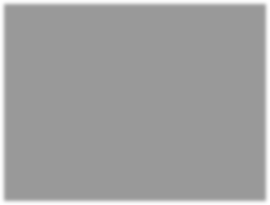 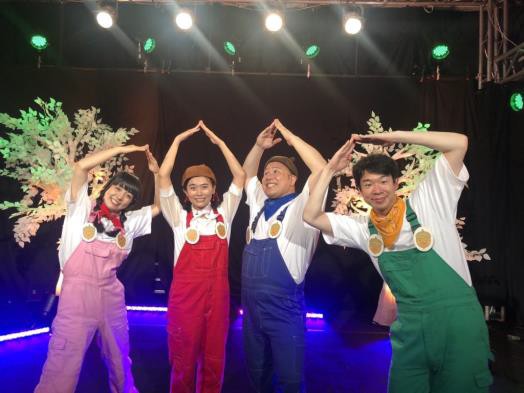 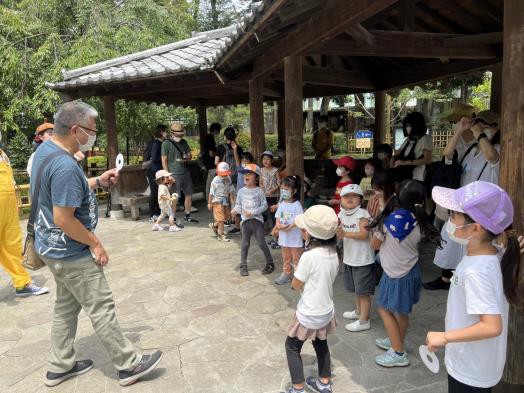 どんぐりSDGs劇団	自然・環境体験活動＊＊＊＊＊＊＊＊＊＊＊＊＊＊＊＊＊＊＊＊＊＊＊＊＊＊＊＊＊＊＊＊＊＊＊＊＊＊＊＊＊＊＊＊＊＊＊＊＊【申し込み用紙】下記申し込み用紙にご記入の上、子森ネットまで、メールかFAXにてお申込み下さい。＊子森ネット Mail:info@kodomono-mori.net	FAX：03-5755-3081開催希望日★第一希望日：★第二希望日：年年月月日日日日時間：午前 午後時間：午前 午後時間：午前 午後時間：午前 午後園（団体）名ご担当者名役職役職ご住所ご連絡先Tel:fax:fax:ご連絡先Mail:Mail:Mail:Mail:Mail:Mail:Mail:その他要請事項